Lección 5: Midamos en metrosMidamos la longitud en metros.5.1: Midamos reptilesLa longitud de cada cinta en el piso representa la longitud de un reptil.A: monstruo de Gila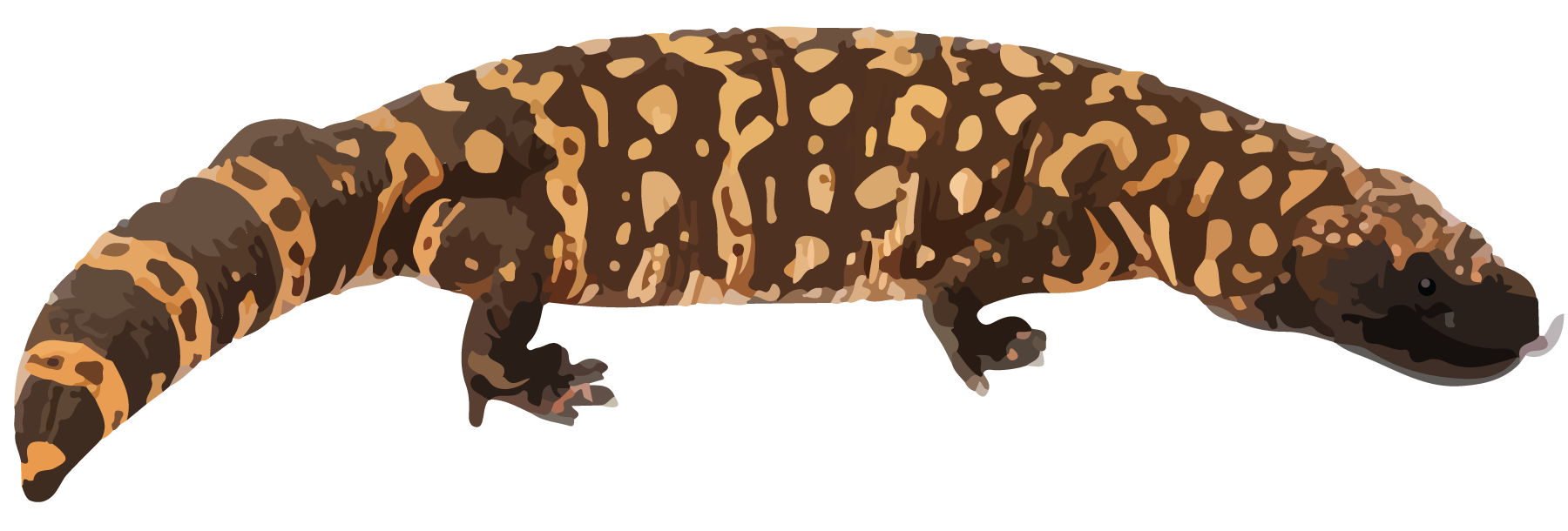 ​​​​​​B: caimán bebé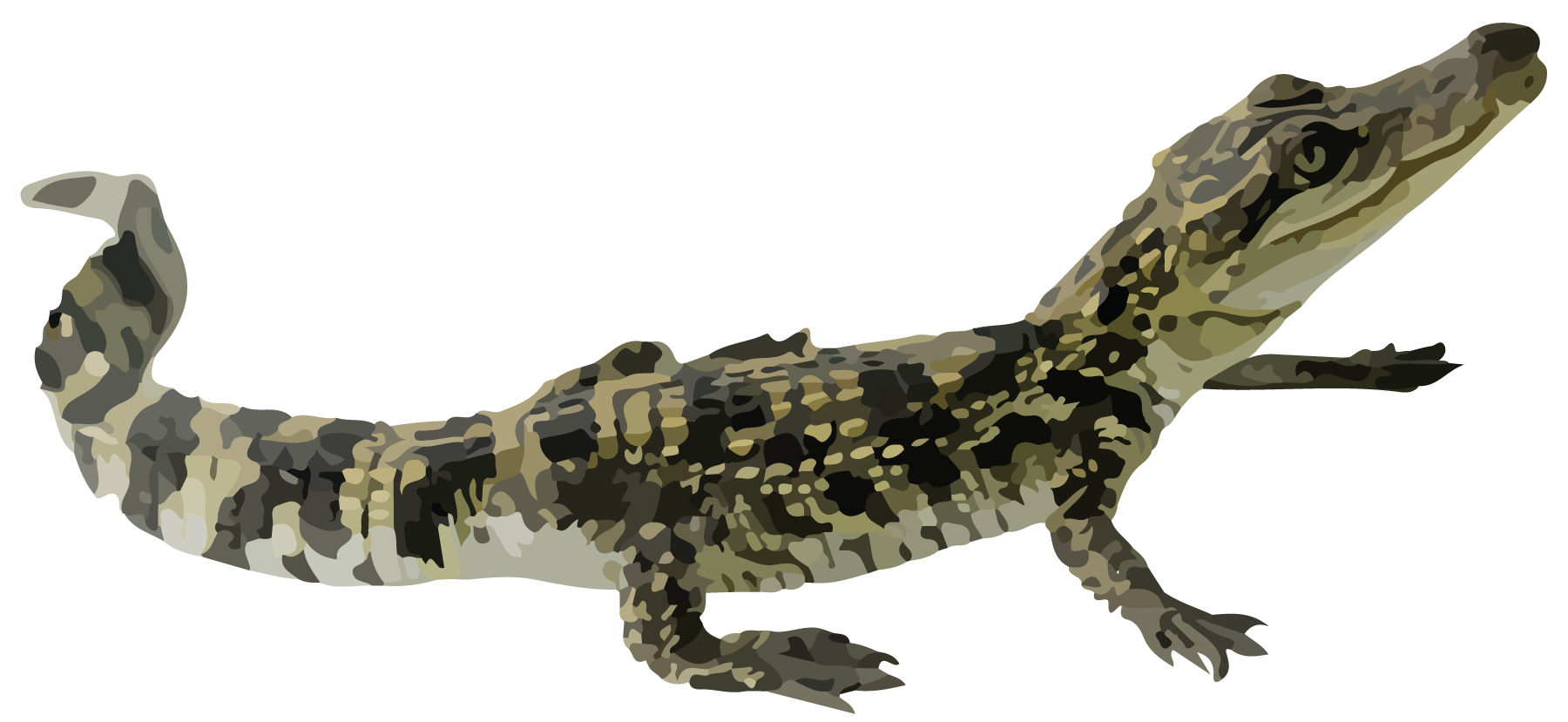 C: cobra bebé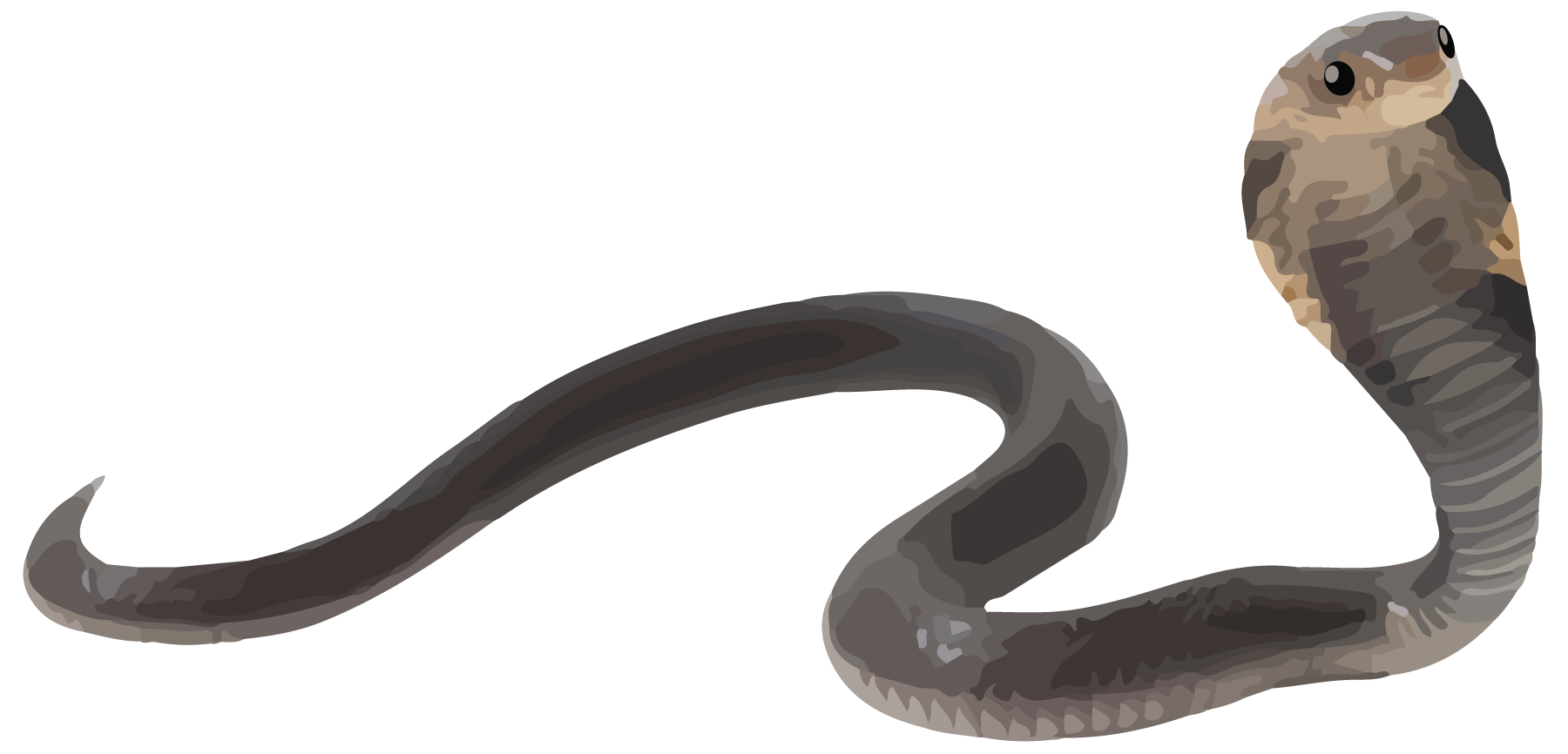 D: dragón de Komodo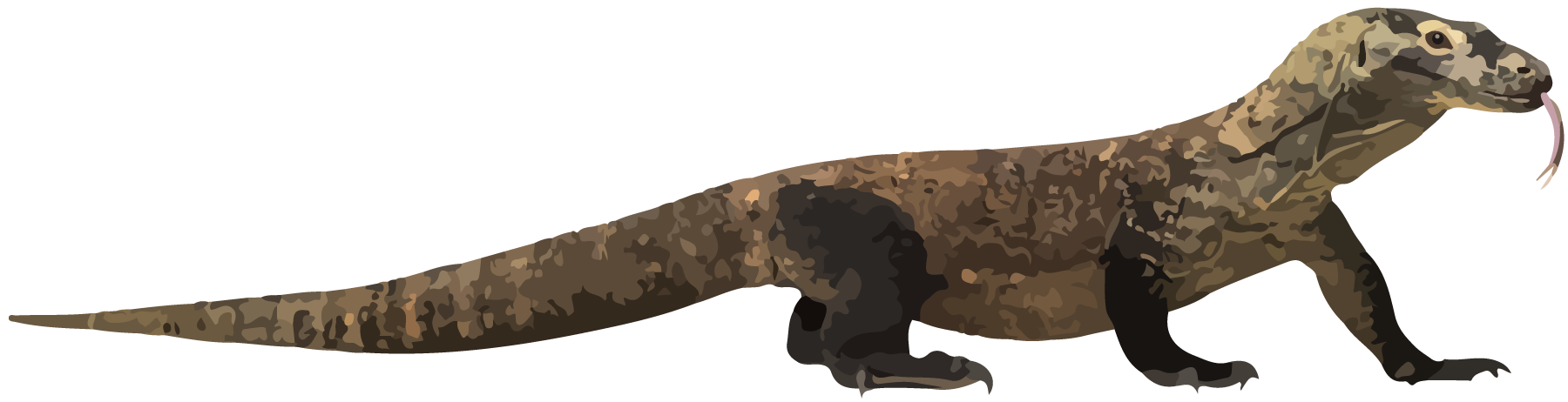 Mide para encontrar la longitud de cada reptil. No olvides la unidad.¿Cuál es la longitud de un monstruo de Gila?¿Cuál es la longitud de un caimán bebé?¿Cuál es la longitud de una cobra bebé?¿Cuál es la longitud de un dragón de Komodo?5.2: Midamos con una vara de un metroD: dragón de Komodo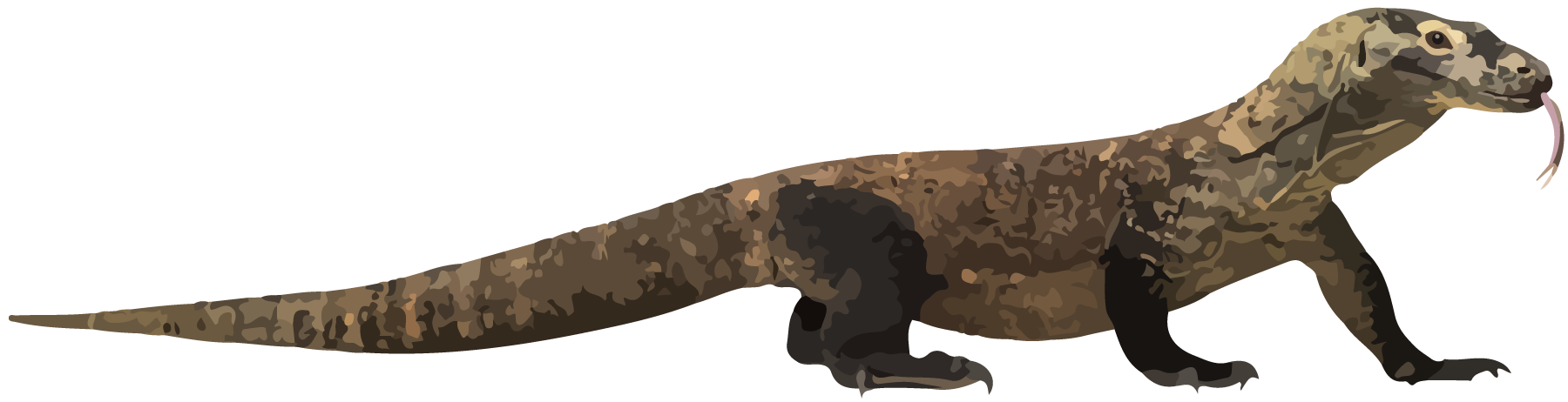 E: caimán adulto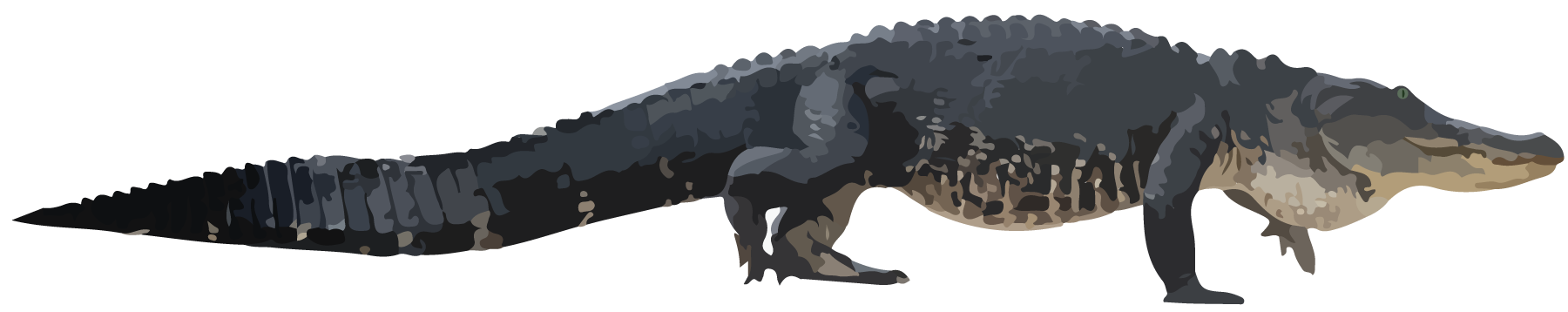 F: cobra adulta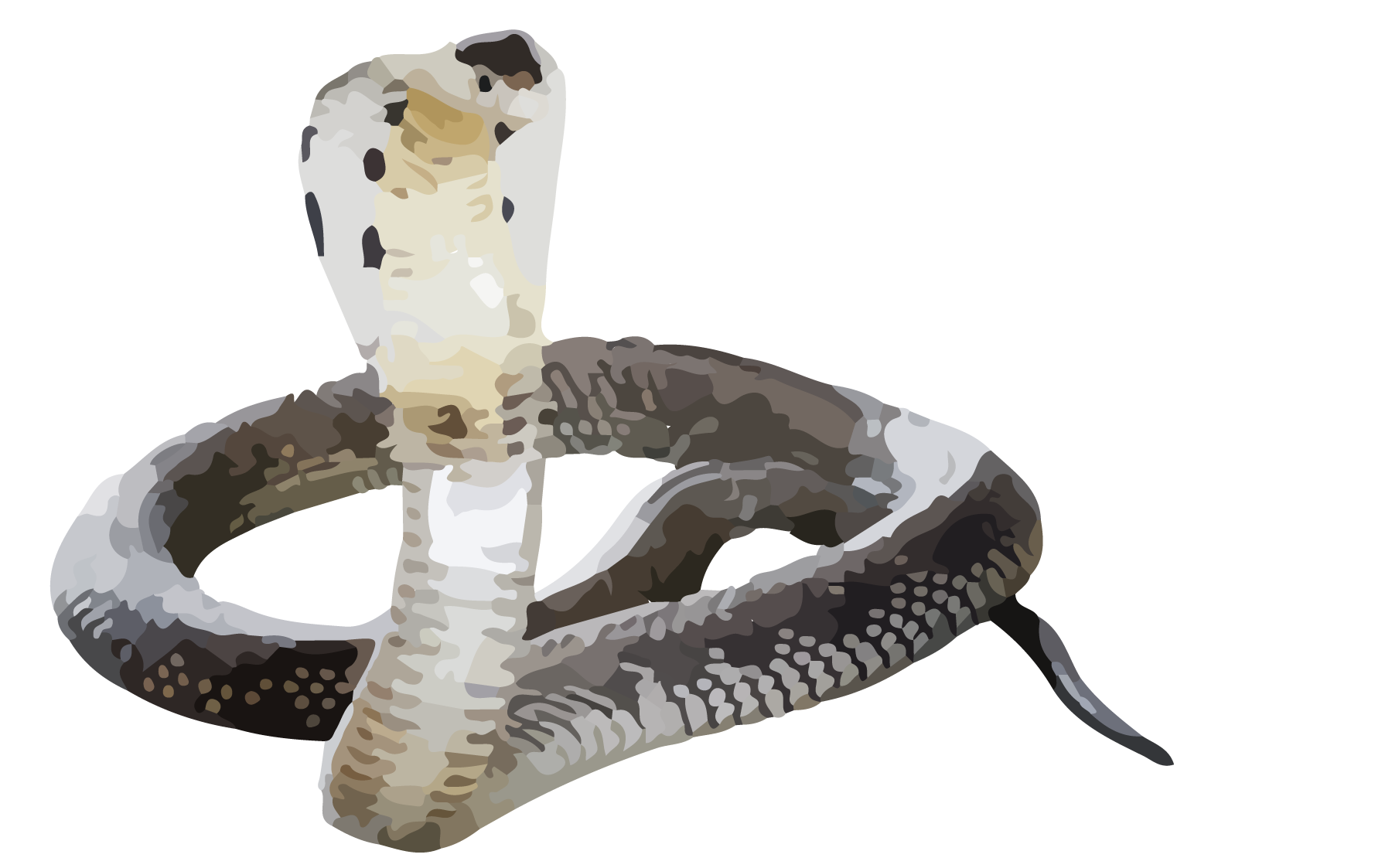 G: serpiente de cinta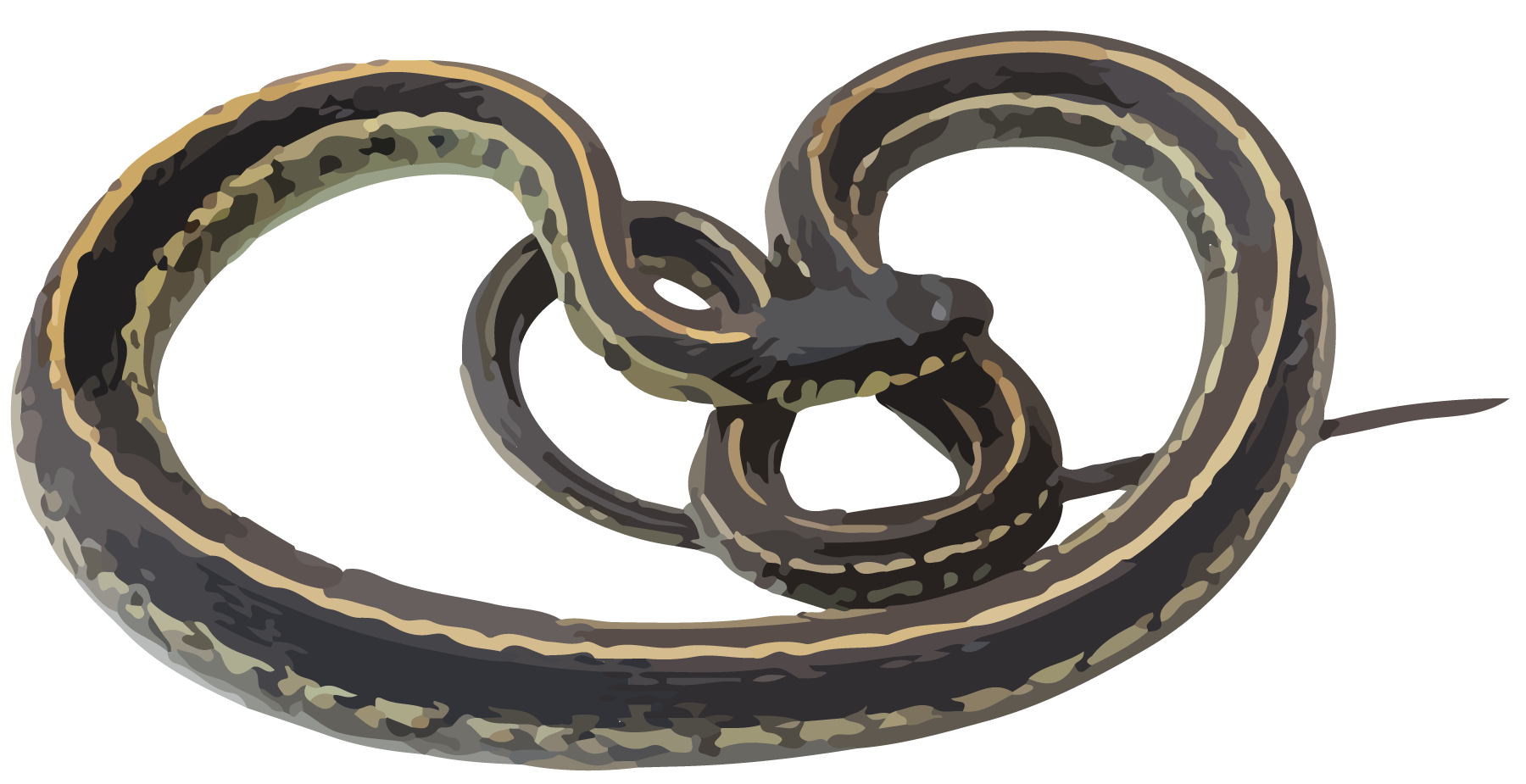 Mide la longitud del dragón de Komodo, en metros.¿En qué se parecen o en qué son diferentes las medidas del dragón de Komodo de las actividades 1 y 2?Mide cada reptil en centímetros o en metros. No olvides las unidades.¿Cuál es la longitud de un caimán adulto?¿Cuál es la longitud de una cobra adulta?¿Cuál es la longitud de una serpiente de cinta?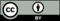 © CC BY 2021 Illustrative Mathematics®